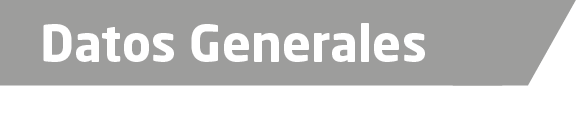 Nombre Luz Alejandra Enríquez SosaGrado de Escolaridad:Lic. en DerechoCédula Profesional (Licenciatura) 08710050Teléfono de Oficina: 7838349534Correo Electrónico gasperlex@hotmail.esDatos GeneralesFormación Académica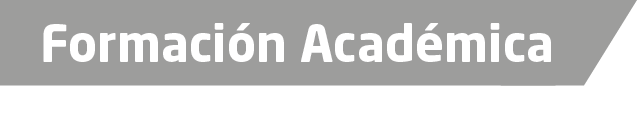 Universidad del golfo de México-campus TuxpanLicenciatura en derecho.                                         Centro de estudios tecnológicos y de servicios no 111Educación media superior-pasante en técnico programadorEscuela secundaria “José Vasconcelos número 2,Tuxpan, Veracruz.Educación media                                                           .Escuela primaria “Alfonso arroyo flores”, Tuxpan, Veracruz.Educación básica                                              Trayectoria Profesional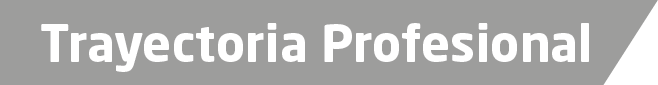 Auxiliar Administrativo en la Delegación de la Policía MinisterialAuxiliar Administrativo en la Agencia del Ministerio Publico conciliador e 	InvestigadorAgente de la Policía MinisterialFiscal Primera Facilitadora en Justicia Alternativa, en la Unidad de Procuración de Justicia del VI distritoACTUAL: Facilitadora certificada en la U.A.T., en la Ciudad deTuxpan, Ver.Aréas de Conocimiento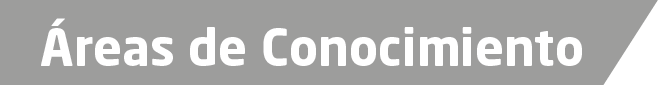 Derecho ConstitucionalDerecho AdministrativoDerecho CivilDerecho PenalSistemas Computacionales en el área de técnico programador.